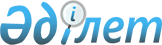 О внесении изменений и дополнений в постановление акимата города Астаны от 3 июня 2015 года № 111-876 "Об утверждении Положения о Государственном учреждении "Управление предпринимательства и промышленности города Астаны"
					
			Утративший силу
			
			
		
					Постановление акимата города Астаны от 2 июня 2017 года № 111-1154. Утратило силу постановлением акимата города Астаны от 6 марта 2018 года № 06-433.
      Сноска. Утратило силу постановлением акимата города Астаны от 06.03.2018 № 06-433.
      В соответствии со статьей 37 Закона Республики Казахстан от 23 января 2001 года "О местном государственном управлении и самоуправлении в Республике Казахстан", статьей 15 Закона Республики Казахстан от 22 июля 2011 года "О миграции населения", приказом Министра национальной экономики Республики Казахстан от 1 июня 2016 года № 232 "О внесении изменений и дополнений в приказ Министра национальной экономики Республики Казахстан от 6 января 2015 года № 4 "Об утверждении форм уведомлений и Правил приема уведомлений государственными органами, а также об определении государственных органов, осуществляющих прием уведомлений", акимат города Астаны ПОСТАНОВЛЯЕТ:
      1. Внести в постановление акимата города Астаны от 3 июня 2015 года № 111-876 "Об утверждении Положения о Государственном учреждении "Управление предпринимательства и промышленности города Астаны" (зарегистрировано в Реестре государственной регистрации нормативных правовых актов за № 919, опубликовано в газетах "Астана ақшамы" от 27 июня 2015 года № 69 (3274), "Вечерняя Астана" от 27 июня 2015 года № 69 (3292) следующие изменения и дополнения:
      в Положении о Государственном учреждении "Управление предпринимательства и промышленности города Астаны", утвержденном вышеуказанным постановлением:
      в пункте 16:
      подпункт 10) исключить;
      подпункт 11) изложить в следующей редакции:
      "11) прием уведомлений о начале или прекращении деятельности по сбору (заготовке), хранению, переработке и реализации юридическими лицами лома и отходов цветных и черных металлов;";
      дополнить подпунктами 19), 20) следующего содержания:
      "19) реализация в пределах своей компетенции государственной политики в области государственно-частного партнерства; 
      20) выдача ходатайства с уведомлением органов национальной безопасности на продление или сокращение срока действия разрешений на временное проживание бизнес-иммигрантам.".
      2..Возложить на руководителя Государственного учреждения "Управление предпринимательства и промышленности города Астаны" направление копии настоящего постановления в печатном и электронном виде для официального опубликования в Информационно-правовой системе "Әділет", а также в Республиканское государственное предприятие на праве хозяйственного ведения "Республиканский центр правовой информации Министерства юстиции Республики Казахстан" для включения в Эталонный контрольный банк нормативных правовых актов Республики Казахстан и размещение на интернет-ресурсе акимата города Астаны.
      3. Контроль за исполнением настоящего постановления возложить на заместителя акима города Астаны Бектурову М.Е.
      4.. Настоящее постановление вступает в силу со дня подписания.
					© 2012. РГП на ПХВ «Институт законодательства и правовой информации Республики Казахстан» Министерства юстиции Республики Казахстан
				
      Аким города Астаны

А. Исекешев
